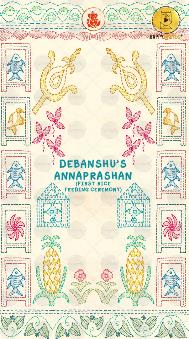 SLIDE 1:TITLE OF THE FUNCTION:DEBANSHU’SANNAPRASHAN(First RiceFeeding Ceremony)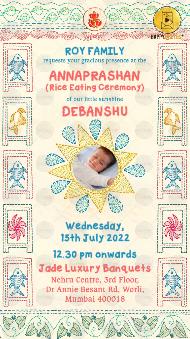 SLIDE 2:NAME OF FAMILY:ROY FAMILYRequests your gracious presence at theTITLE OF THE FUNCTION:ANNAPRASHAN(Rice Eating Ceremony)of our little sunshineNAME OF THE BABY:DAY,DATE:TIME:VENUE:EMAIL PHOTO ON HAPPYINVITES.CO@GMAIL.COM WITH ORDER NUMBER WITH THIS FORM ATTACHED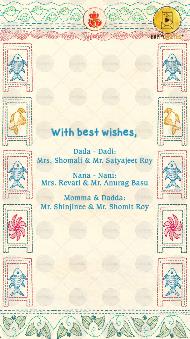 SLIDE 3:With best wishes,Dada - Dadi:Nana - Nani:Momma - Dadda: